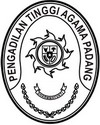 Nomor	: W3-A/      /KU.01/VII/2022	26 Juli 2022Lampiran	:	1 suratPerihal	:	Permohonan Persetujuan Revisi Anggaran Satker 	  PA Muara LabuhYth.Sekretaris MA RI c.q Kepala Biro Keuangan BUA MA-RI
Di
	JakartaAssalamu’alaikum Wr. Wb.Sehubungan dengan surat Kuasa Pengguna Anggaran Pengadilan Agama Muara Labuh nomor W3-A9/1002/KU.01/VII/2022 tanggal 22 Juli 2022 perihal Permohonan Persetujuan Revisi Anggaran Satker Pengadilan Agama Muara Labuh, bersama ini kami teruskan surat tersebut dengan harapan dapat disetujui.Demikian disampaikan, atas perhatiannya diucapkan terima kasih.					          Wassalam,SekretarisH. Idris Latif, S.H., M.H.Tembusan:Ketua Pengadilan Tinggi Agama Padang sebagai laporanSekretaris Pengadilan Agama Muara Labuh